                                               Klasa III liceum  – wykaz podręczników obowiązujących w roku szkolnym 2014/15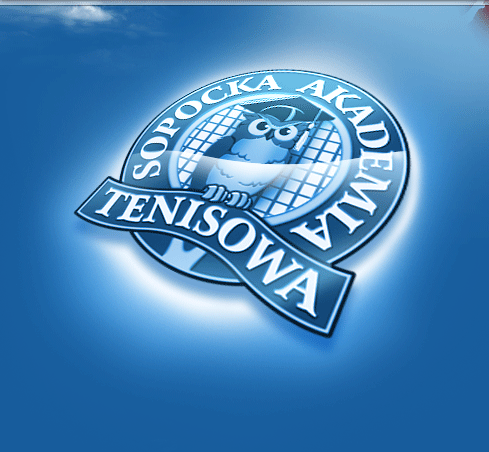 Podręczniki prosimy kupować w nowej wersji!P – POZIOM PODSTAWOWYR – POZIOM ROZSZERZONYU – PRZEDMIOTY UZUPEŁNIAJĄCEPrzedmiotAutor podręcznikaTytuł podręcznika Wydawnictwo Język polski (P+R)J. KopcińskiBeata Borkowska, Magdalena Marzec-Jóźwicka i in.Beata Borkowska, Magdalena Marzec-Jóźwicka i in.Przeszłość to dziś. Literatura – język – kultura.  Podręcznik dla III klasy liceum i technikum (Wiek XX). Nowa podstawa programowaRepetytorium maturalne. Język polski. Zakres podstawowyNowa Matura 2015 (obowiązkowe dla poziomu podstawowego i rozszerzonego)Repetytorium maturalne. Język polski. Zakres rozszerzonyNowa Matura 2015 (obowiązkowe dla poziomu rozszerzonego)StentorWSiPWSiPJęzyk angielski(P+R)Virginia Evans, Jenny Dooley Matura 2015. Repetytorium. Poziom rozszerzony Express PublishingJęzyk niemiecki(P)P. PiszczatowskiAlles klar 3, podręcznik z zeszytem ćwiczeń, poziom podstawowyWSiPHistoria(R)Ryszard Kulesza, Krzysztof KowalewskiPaweł Klint, Piotr GalikPiotr GalikZrozumieć przeszłość, cz.1 Zrozumieć przeszłość,  cz.2Zrozumieć przeszłość, cz.3Nowa EraNowa EraNowa EraWiedza o społeczeństwie(R)Arkadiusz Janicki, Mariusz Menz, Justyna KięczkowskaW centrum uwagi. Zakres rozszerzony, cz. 1 i 2Nowa EraGeografia(R)Podręcznik w przygotowaniuPodręcznik w przygotowaniuPodręcznik w przygotowaniuMatematyka(P+R)M. Karpiński, M. Dobrowolska, M. Braun, J. LechMatematyka 3. Zakres podstawowy. Podręcznik + multipodręcznik(roczny dostęp)Poziom rozszerzony: ze względu na opóźnienia w wydawnictwie podręcznik zostanie ustalony we WRZEŚNIU 2014GWOFizyka(R)Marcin Braun, Agnieszka Seweryn-Byczuk, Krzysztof Byczuk, Elżbieta WójtowiczMarcin Braun, Agnieszka Seweryn-Byczuk, Krzysztof Byczuk, Elżbieta WójtowiczZrozumieć fizykę 2. Podręcznik dla szkół ponadgimnazjalnych Zakres rozszerzonyZrozumieć fizykę 3. Podręcznik dla szkół ponadgimnazjalnych Zakres rozszerzony z zadaniami i arkuszami maturalnymi Teraz matura  Nowa EraNowa EraBiologia(R)F. DubertF. Dubertred. B. SąginBiologia na czasie 2. Zakres rozszerzony. Podręcznik + maturalne karty pracyBiologia na czasie 3. Zakres rozszerzony. Podręcznik + maturalne karty pracyBiologia cz. 2 i 3, seria z tangramem, zakres podstawowy (podręcznik uzupełniający)Nowa EraNowa EraGWOChemia(R)Maria LitwinMaria LitwinStanisław Banaszkiewicz i in.Piotr Kosztołowicz, Dorota KosztołowiczTo jest chemia 1 - zakres rozszerzonyTo jest chemia 2 - zakres rozszerzonyTo jest chemia 2.Chemia organiczna. Maturalne karty pracy.Wariant uzupełniający: Chemia. Związki organiczne - zadania 
przedmaturalne.Nowa EraNowa EraNowa EraWydawnictwo PazdroReligia Ks. Z. MarekW Rodzinie. Podręcznik do religii dla III klasy liceum i technikumWydawnictwo WAMEkonomia w praktyceJ. KijakowskaEkonomia w praktyceOPERONEtykaMagdalena ŚrodaEtyka dla myślącychWydawnictwo Czarna Owca